Né à Truro (UK) le 29 Septembre 1982 – 31 ansAdresse : Rue du Dr Romefort, Bâtiment les romarins, Appartement 563,   33520  BRUGES                                                                                                                   Téléphone : 06 73 11 37 21    Email : lourdelet.rohan@gmail.com 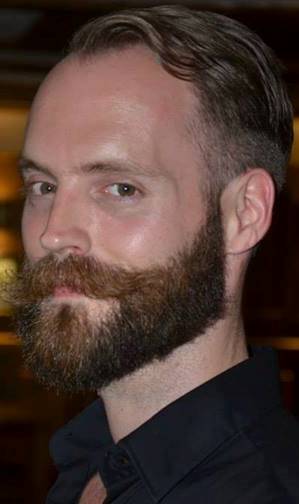 Formation2009 : 	CELTA (Certificate in teaching English to speakers of other languages) : University of Bristol (UK)2005-2007	DUT GIDO (Gestion de l’information et des documents dans les organisations) : IUT Michel de Montaigne (Bordeaux III)ExpériencesDepuis 2009 : Moreton hall school (Royaume-Uni) :Intervenant/Formateur Préparation aux examens HND. Anglais des affaires, et communication : entretiens préalables à l’admission des candidats (motivation générale et compétences en anglais) ; examens oraux, mises en situation.Depuis 2007 : Traducteur freelanceMissions de traductions : scénarios, textes publicitaires et scientifiques, mémoires…Depuis 2006 : Centre National de la Fonction Publique Territoriale :Intervenant Membre du jury d’admission (anglais écrit et oral) pour des concours nationaux. Depuis 2008 : Formateur freelanceAnglais tous niveaux auprès de particuliers et formation de professionnels (type validation du DIF)CompétencesLangues :  Anglais : Bilingue (TOEIC : 985)Allemand : OpérationnelTechniques administratives : Microsoft office, logiciel de base de données (Lotus Notes, Amadeus)